РЕШЕНИЕ                                                                                                                 Собрания  депутатов   Шоруньжинского сельского поселения           № 5                                                                        «26» сентября 2019 годачетвертого созываО СОСТАВЕ ПОСТОЯННЫХ КОМИССИЙ СОБРАНИЯ ДЕПУТАТОВ ШОРУНЬЖИНСКОГО СЕЛЬСКОГО ПОСЕЛЕНИЯ ЧЕТВЕРТОГО  СОЗЫВАВ соответствии с главой 2  Регламента Собрания депутатов  Шоруньжинского    сельского поселения, на основании предложения Главы Шоруньжинского сельского поселения и заявления депутатов Собрание депутатов Шоруньжинского сельского поселения РЕШАЕТ:1.	 Утвердить      состав     постоянных  комиссий    Собрания  депутатов  Шоруньжинского сельского поселения   четвертого  созыва  (2019-2024  годы)  и  включить    в  их  составы    следующих  депутатов :1.По бюджету, налогам и предпринимательству депутатов:1. Оразаева  Анатолия  Иосифовича , депутата от  Шоруньжинского многомандатного избирательного округа №1  ;2. Павлова  Михаила Семеновича, депутата от Шоруньжинского многомандатного избирательного округа №1;3. Афанасьев Эрик Петрович, депутата от Шоруньжинского многомандатного  избирательного округа № 1.1.2.	экономическим вопросам:                                                                   1.	Григорьев Андрей Сергеевич, депутата от  Шоруньжинского многомандатного  избирательного округа № 1;2.	Ксенофонтова Елена Арсентьевна, ,депутата от Шоруньжинского многомандатного  избирательного округа № 1;3.	Федорова Любовь Николаевна , депутата от Шоруньжинского многомандатного  избирательного округа № 1.1.3.По	   социальным вопросам:                                                                                    1.	Васаева Светлана Вениаминовна ,депутата от Шоруньжинского многомандатного  избирательного округа № 1;2. 	Григорьева Любовь Артемовна ,депутата от Шоруньжинского многомандатного  избирательного округа № 1;3. 	Евгеньева Эльвира Демьяновна ,депутата от Шоруньжинского многомандатного  избирательного округа № 1.                    2. Признать утратившим силу решение Собрания депутатов от                        02 октября 2014 года  № 6 «О составе постоянных комиссий Собрания депутатов муниципального образования «Шоруньжинское    сельское  поселение»   третьего  созыва.Глава Шоруньжинского сельского поселения                                 Б.В. АпакаевЯл шотан Унчо илемындепутатше-влакын Погынжо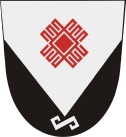 Собрание депутатов Шоруньжинского сельского поселения425127, Морко район,                     Унчо ял,       Т. Ефремов урем, 39,                           тел (83635) 9-43-45425127, Моркинский район,                     с. Шоруньжа, ул. Т. Ефремова, д. 39, тел(83635)9-43-45